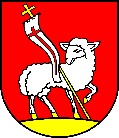 Zásady poskytovania jednorazového finančného príspevku pri narodení prvého dieťaťaČl. 1Základné ustanoveniaZásady upravujú podmienky a postup pri poskytovaní jednorazového nenávratného finančného príspevku pri narodení prvého dieťaťa obyvateľom obce Liptovská Teplička.Príspevok je dobrovoľným príspevkom obce, na ktorý nie je právny nárok.Čl. 2Podmienky poskytnutia a výška príspevku1. Jednorazový  finančný príspevok pri narodení prvého dieťaťa sa poskytuje oprávnenej osobe za účelom podpory a pomoci  pri zabezpečovaní riadnej starostlivosti o dieťa.2. Oprávnená osoba na uplatnenie nároku si na jednorazový finančný príspevok pri narodení prvého dieťaťa je:a)  rodič dieťaťa.3. Obec poskytne rodičom (jednému z manželov) dieťaťa, slobodnej alebo rozvedenejmatke, ktorým sa narodilo prvé dieťa, jednorazový finančný príspevok po splnení stanovenýchpodmienok. Podmienky nároku  na príspevok sú:a) narodenie dieťaťab) trvalý pobyt oprávnenej osoby a narodeného dieťaťa na území obce Liptovská Teplička.4.  Nárok na príspevok vzniká  na to isté dieťa iba raz. Ak sa súčasne narodí viac detí, nárok na   príspevok vzniká na každé dieťa.5. Rodičia, ktorí si neprevezmú príspevok do 1 roka veku dieťaťa, strácajú právny nárok na vyplatenie tohto príspevku.6. Výška jednorazového finančného príspevku pri narodení dieťaťa je   50  € .7. Finančný príspevok pri narodení prvého dieťaťa nemožno poskytnúť oprávnenej osobe v prípade ak:obec alebo iný príslušný orgán eviduje alebo preveruje podozrenie zo zanedbania starostlivosti o dieťa oprávnenou osobouobec eviduje voči oprávnenej osobe neuhradené záväzky po lehote splatnosti8.  Nárok na príspevok nevzniká  oprávnenej osobe uvedenej v § 2 ods. 2 písm. a) ak:pred uplatnením nároku  na príspevok dali privolenie na osvojenie dieťaťaak matka po pôrode opustila dieťa v  zdravotníckom zariadenídieťaťu bola nariadená ústavná starostlivosť na základe  právoplatného  rozhodnutia  súduČl. 3Postup pri poskytnutí príspevku1. Príspevok bude vyplatený na základe podanej žiadosti, ak boli splnené všetky podmienky pre priznanie príspevku.2. Oprávnená osoba podá písomnú žiadosť o poskytnutie príspevku pri narodení prvého dieťaťa najneskôr do 1 roka po narodení dieťaťa.3. Príspevok pri narodení prvého dieťa sa vyplatí v hotovosti pri slávnostnom obrade uvítania detí.4. V prípade, že sa vyskytnú prekážky, pre ktoré sa nemôžu rodičia s dieťaťom zúčastniť obradu uvítania detí, príspevok sa vyplatí z pokladne OcÚ, prípadne na bežný účet uvedený v žiadosti.Čl. 4Záverečné ustanoveniaZrušujú sa Zásady poskytovania jednorazového finančného príspevku pri narodení prvého dieťaťa schválené dňa 5.2.2014.Tieto zásady nadobúdajú účinnosť od 1.7.2021.Mgr. Slavomír Kopáč								    starosta obce